            LISTE DES PIECES A FOURNIR PAR LE CANDIDAT A LA LOCATIONDécret n° 2015-1437 du 5/11/2015 et décret n°2022-1014 du 19/07/2022CandidatUne pièce d’identité en cours de validité (CNI, Passeport ou Permis de conduire)Un justificatif de domicile :3 dernières quittances de loyer ou, à défaut, attestation du précédent bailleur indiquant que le locataire est à jour de ses loyers et charges OUUne attestation sur l'honneur de l'hébergeantOUDernier avis de taxes foncièresUn justificatif d’activité professionnelle :Contrat de travailOUCarte d’étudiant ou certificat de scolarité pour l’année en coursDeux justificatifs des ressources :Dernier avis d’imposition ou de non-imposition3 derniers bulletins de salaireOU Justificatif de versement des indemnités, retraites, pensions, prestations sociales perçues lors des 3 derniers mois établis par l’organisme payeurNuméro de téléphone : ………………………………………../Mail : …………………………………………………………………CautionnaireUne pièce d’identité en cours de validité (CNI, Passeport ou Permis de conduire)Un justificatif de domicile parmi les suivants :Dernière quittance de loyerFacture d’eau, de gaz ou d’électricité de moins de 3 moisAttestation d’assurance logement de moins de 3 moisDernier avis de taxes foncièresUn justificatif d’activité professionnelle (Contrat de travail)Deux justificatifs des ressources :Dernier avis d’imposition ou de non-imposition3 derniers bulletins de salaire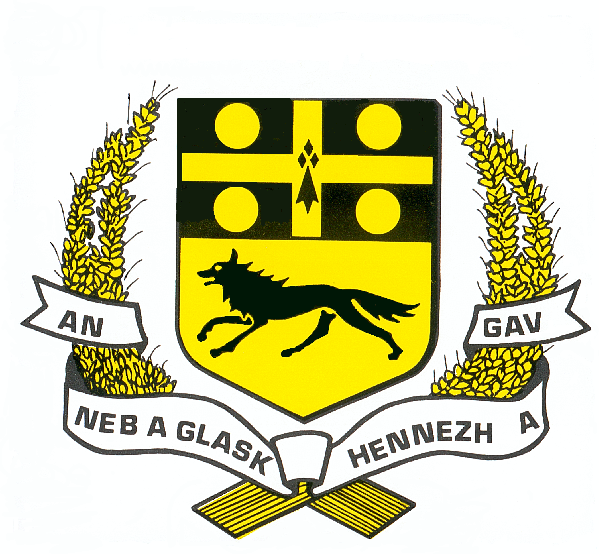 